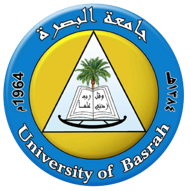 جمهورية العراقوزارة التعليم العالي والبحث العلميجامعة البصرةشعبة ضمان الجودة والأداء الجامعيتقويم جودة أداء خريجي الكلية من قبل أرباب العمل قسم العام الدراسي 2020 -2021(الاستمارة)إجراء تقويم جودة أداء الطلبة الخريجين من قبل أرباب العملالمنصب الإداري لأرباب العمل :  ---------------------مقياس تقويم أرباب العمل  لمستوى جودة أداء خريجي كلية الزراعةتوقيع أرباب العملتفقرات التقويمدرجـــــــــــة التقــــــديـــــــــــردرجـــــــــــة التقــــــديـــــــــــردرجـــــــــــة التقــــــديـــــــــــردرجـــــــــــة التقــــــديـــــــــــردرجـــــــــــة التقــــــديـــــــــــرتفقرات التقويمممتازجيد جداجيدمتوسطمقبول1هل تتوافق أهداف الكلية مع متطلبات سوق العمل؟2هل تتوافق الدراسة الأكاديمية في الكلية مع متطلبات سوق العمل؟3قابلية خريج الكلية في تطوير العمل والاستقلال الفكري.4قابلية خريج الكلية على إدخال طرق حديثة تساعد في تطوير العمل.5مدى التزام الخريج بالنزاهة والأمانة في السلوك والتصرف  الأخلاقي عند ممارسة العمل.6مستوى خريجينا مقارنة بأقرانهم  من خريجي الكليات الاخرى؟